     PERSONAL RETREAT APPLICATION FORM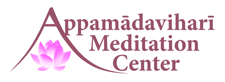                                                 个人禅修申请表格This form is to be completed by yogi applying for personal retreat with guidance or first time doing self retreat  without guidance.欲申请个人禅修，包括需要或不需要褝修指导皆须填写此表格*You must have sufficient meditation experience, It is a must that you have ever completed two or more residential meditation retreats of minimum 10 days in each session, under Venerable Sayalay Susila or other competent teachers具备有足够的禅修经验。即一般上曾参加过二次以上十日的禅修营，且由善戒法师或其他被认证的禅修老师教导过。I wish to apply for        Personal retreat without guidance.     Name of referee: _____________________________________  我想要申请                    无老师指导之禅修                                     推荐人                                     Personal retreat with guidance by assistant teacher.                                                 有老师指导之禅修I wish to stay from dd/mm/yy _____________________ to ___________________ number of days: ________________禅修日期(日/月/年)                                                            天数1.   PERSONAL DETAILS  个人资料2.   MEDITATION INFORMATION 禅修资料3.   MEDICAL HEALTH DETAILS 健康状况4.  CONTACT PERSON IN CASE OF EMERGENCY 紧急联络人RESUME ABOUT YOURSELF , include :-    Family background, Education background,  Spiritual background, your personality and purpose of retreat at Appamda Vihari.    个人覆历，包括家庭、教育、宗教背景，个性及来正勤乐住禅修中心禅修的目的I hereby declare and acknowledge that: -I shall observe 8 precepts and practice noble silence during my stay in AVMC.在正勤乐住禅林禅修期间我将遵守八关斎戒和圣默然的规约。I have read, understand and shall strictly abide to the rules and regulations of AVMC.我已经阅读及了解禅修期间之规则，並将遵守此规则。I shall not hold AVMC responsible for my conduct that is contrary to its rules and regulations.我同意正勤乐住禅林将无需为我不遵守规则的行为负责。I shall not hold AVMC liable for any mishap due to my own negligence during my stay in AVMC.我同意正勤乐住禅林将无需为因我自身疏忽造成的意外负责。AVMC reserves the absolute right, in exceptional circumstances, to require a yogi to leave at 24 hours’ notice. This right shall be exercised in the best interest of AVMC.正勤乐住禅林有权在特定情况下要求禅修者于24小时内离开禅林。此权利的行使主要为照顾禅林的整体利益。I _________________________, agree to abide by all the rules and carry out the daily duties during the retreat period.本人______________________,同意遵守禅修期间的规约，並履行出坡的义务。Signature:签名：_______________________Date日期: FULL NAME    姓名RELIGION宗教GENDER性别MALE  /  FEMALE男 ／女CURRENT AGE年龄NATIONALITY国籍OCCUPATION职业MARITAL STATUS婚姻状况SINGLE / MARRIED / DIVORCE单身／已婚／已离异DATE OF BIRTH出生日期HOME ADDRESSTELEPHONE电话OFFICE :     办公室住家地址HOME :       住家H/PHONE :   手机EMAIL ADDRESS 电邮址NRIC NO / PASSPORT NO and VISA EXPIRY DATE身份证/护照号码和签证期限NAME & ADDRESS OF BUDDHIST ORGANISATION ASSOCIATE WITH参与之佛教团体及地址（如有）PLEASE STATE TYPE OF MEDITATION METHOD USED.现在使用之禅修法门FOR HOW LONG HAVE YOU USED THIS METHOD?已使用此禅修法门多久？WHO IS YOUR CURRENT MEDITATION TEACHER, IF ANY?现在的禅修老师是谁？（如有）DETAIL OF YOUR PAST MEDITATION RETREAT (minimum 10 days)过去之密集禅修经验      Teacher老师                      Type法门                 Duration时间                When何时1.2.3.4.5.PLEASE STATE MEDICAL CONDITIONS (IF ANY) FOR EXAMPLE, HIGH BLOOD PRESSURE, KIDNEY / HEART PROBLEMS, ASTHMA, DIABETICS, ETC.有任何严重疾病吗（如高血压、肾病、心脏病、哮喘、糖尿病等）， YES是      NO否DO YOU SUFFER FROM DEPRESSION, ANXIETY OR ANY OTHER MENTAL ILLNESSES是否有忧郁症、焦虑或其他精神病状况？IF YES, ARE YOU UNDER MEDICATION FOR SUCH ILLNESS?若有，是否正在服药？  YES是      NO否  YES是      NO否 NAME姓名  MR 先生   MS 女士HOUSE ADDRESS住家地址RELATIONSHIP关系EMAIL ADDRESS电邮址HOUSE TELEPHONE住家电话HANDPHONE手机PLEASE EMAIL THIS FORM TO : appamadavihari@gmail.com.NOTE: Tick where appropriate, write “N/A” where not applicable, delete the irrelevant option.FOR ENQUIRIES: email appamadavihari@gmail.com. APPROVAL:  You will be notified through email when your application is approved.. DANA: All retreats expenses, building maintenance..etc survive on dana, we appreciate your donation, please download the dana form  www.sayalaysusila.net  (under retreat section) and submit to us..  MAP TO VENUE, Please visit  www.sayalaysusila.net (under retreat section)